关于参加西华大学中青年骨干教师研修班系列培训——线上教学评价理念与策略工作坊活动的通知各位老师：西华大学中青年骨干教师研修班系列培训——线上教学评价理念与策略工作坊活动定于5月9日在腾讯会议平台开播，具体内容如下：主题：西华大学中青年骨干教师研修班系列培训——线上教学评价理念与策略二、内容简介： 1. 介绍教学评价的理论；2. 提供适合线上教学的测试与评估设计策略与工具；3. 组织高校教师线上研讨，交流设计教学评价的难点与解决方法。三、面向对象   第一届中青年骨干教师研修班学员。   欢迎全校教师参加。四、直播时间：   2020年5月9日（星期六）8:30-11:30五、加入直播间方式：活动直播将在腾讯会议平台进行，请老师们按照如下方式进行操作：1. 电脑或手机下载腾讯会议APP。2. 在微信小程序里面搜 腾讯会议。3. 输入会议房间号和密码即可进入。六、报名及签到方式1.报名方式 本次活动采取扫描微信二维码方式进行报名，名额60人。                               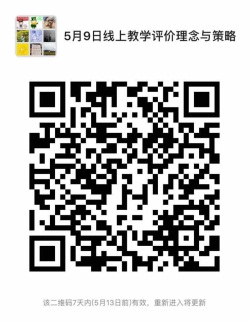 会议房间号和密码将在5月9日直播前发送到微信群，请各位老师及时查收。2. 签到方式 进入直播间后，请老师们自己备注学校和名字。格式：西华+学院+姓名 七、主讲嘉宾：由继禹，美国密西根大学数字化学习过程中学生学习数据分析专家, 负责密西根大学专业项目评估工作，兼任在线与混合课程的评审、师资培训和在线课程评审师培训等工作，同时担任教育学院博士研究生论文指导老师。研究方向包括技术与教育的融合、学习环境设计、在线教育教师发展和在线教育质量控制。主持QM研究基金项目、辽宁省社科联合会项目，发表了多篇在线教育相关期刊论文。杨军，美国马里兰大学网络教学科技与网络课程设计与培训专家，负责马里兰大学网络教学质量管理，在本领域有15年的从业经验。其日常主要工作包括培训本校教师有效利用网络新技术开展教学，指导本校教师设计网络课程，开展网络教学质量评估等。李娟，华中师范大学生命科学学院副教授、硕士生导师，华中师范大学教师教育学院教师教学发展中心培训专家，主要研究领域为教师教育研究、科学课程与教学论、生物学课程与教学论等。                                           教师发展中心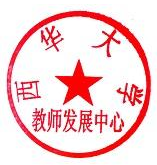                                          2020年5月6日